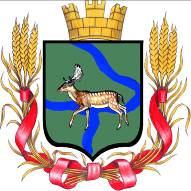 Администрация Еланского городского поселенияЕланского муниципального районаВолгоградской областиПОСТАНОВЛЕНИЕот 01 ноября 2023   № 350В соответствии со статьей 160.2 Бюджетного кодекса Российской Федерации, постановлением Правительства Российской Федерации от 16.09.2021 N 1568 "Об утверждении общих требований к закреплению за органами государственной власти (государственными органами) субъекта Российской Федерации, органами управления территориальными фондами обязательного медицинского страхования, органами местного самоуправления, органами местной администрации полномочий главного администратора источников финансирования дефицита бюджета и к утверждению перечня главных администраторов источников финансирования дефицита бюджета субъекта Российской Федерации, бюджета территориального фонда обязательного медицинского страхования, местного бюджета", руководствуясь Уставом Еланского городского поселения Еланского муниципального района Волгоградской области, ПОСТАНОВЛЯЕТ:1. Утвердить перечень главных администраторов источников финансирования дефицита бюджета Еланского городского поселения Еланского муниципального района Волгоградской области (приложение №1).2. Утвердить порядок и сроки внесения изменений в перечень главных администраторов источников финансирования дефицита бюджета Еланского городского поселения Еланского муниципального района Волгоградской области (приложение №2).3. Контроль за исполнением постановления возложить на заместителя главы Еланского городского поселения Еланского муниципального района Волгоградской области М.В. Башкирову.4. Настоящее постановление применяется к правоотношениям, возникающим при составлении и исполнении бюджета Еланского городского поселения  Еланского муниципального района Волгоградской области, начиная с бюджетов на 2024 год и на плановый период 2025 и 2026 годов.5. Настоящее постановление вступает в силу с момента обнародования, подлежит размещению на официальном сайте Еланского городского поселения   Еланского муниципального района Волгоградской области и распространяет свое действие на отношения, возникшие с 01.01.2024 года.Глава Еланского городского поселения Еланского муниципального районаВолгоградской области     	                                                                     А.С. ГугучкинУтвержденпостановлениемЕланского городского поселения Еланского муниципального районаВолгоградской областиот 01.11.2023  №350 Приложение №1ПЕРЕЧЕНЬГЛАВНЫХ АДМИНИСТРАТОРОВ ИСТОЧНИКОВ ФИНАНСИРОВАНИЯ ДЕФИЦИТА БЮДЖЕТА ЕЛАНСКОГО ГОРОДСКОГО ПОСЕЛЕНИЯ ЕЛАНСКОГО МУНИЦИПАЛЬНОГО РАЙОНА ВОЛГОГРАДСКОЙ ОБЛАСТИУтвержденпостановлениемЕланского городского поселения Еланского муниципального районаВолгоградской области   от 01.11.2023 №350 Приложение № 2ПОРЯДОКИ СРОКИ ВНЕСЕНИЯ ИЗМЕНЕНИЙ В ПЕРЕЧЕНЬ ГЛАВНЫХ АДМИНИСТРАТОРОВ ИСТОЧНИКОВ ФИНАНСИРОВАНИЯ ДЕФИЦИТА БЮДЖЕТА ЕЛАНСКОГО ГОРОДСКОГО ПОСЕЛЕНИЯЕЛАНСКОГО МУНИЦИПАЛЬНОГО РАЙОНА ВОЛГОГРАДСКОЙ ОБЛАСТИ1. Перечень главных администраторов источников финансирования дефицита бюджета Еланского городского поселения Еланского муниципального района Волгоградской области (далее – городской бюджет) утверждается на очередной финансовый год и плановый период постановлением Администрации Еланского городского поселения Еланского муниципального района Волгоградской области в соответствии с постановлением Правительства Российской Федерации от 16.09.2021 N 1568 "Об утверждении общих требований к закреплению за органами государственной власти (государственными органами) субъекта Российской Федерации, органами управления территориальными фондами обязательного медицинского страхования, органами местного самоуправления, органами местной администрации полномочий главного администратора источников финансирования дефицита бюджета и к утверждению перечня главных администраторов источников финансирования дефицита бюджета субъекта Российской Федерации, бюджета территориального фонда обязательного медицинского страхования, местного бюджета".2. Утверждение перечня главных администраторов источников финансирования дефицита  городского бюджета на очередной финансовый год осуществляется в срок до 15 ноября текущего финансового года.3. В случае изменения состава и (или) функций главных администраторов источников финансирования дефицита городского бюджета, а также изменения принципов назначения и присвоения структуры кодов классификации источников финансирования дефицитов бюджетов в текущем финансовом году, соответствующие изменения отражаются в перечне главных администраторов источников финансирования дефицита городского бюджета на основании нормативного акта, закрепляющего за главным администратором соответствующие источники финансирования дефицита городского бюджета.4 Внесение изменений в перечень главных администраторов источников финансирования дефицита городского бюджета осуществляется в течение пяти рабочих дней после предоставления нормативного акта, закрепляющего за главным администратором соответствующие источники финансирования дефицита городского бюджета.5. Изменение перечня главных администраторов источников финансирования дефицита городского бюджета в текущем финансовом году осуществляется внесением изменений в приложение №1 настоящего постановления.Об утверждении перечня главных администраторов источников финансирования дефицита бюджета  Еланского городского поселения Еланского муниципального района Волгоградской области, порядка и сроков внесения изменений в перечень  главных администраторов источников финансирования дефицита бюджета Еланского городского поселения  Еланского муниципального района Волгоградской областиКод главыКод группы, подгруппы, статьи и вида источниковН а и м е н о в а н и е941Администрация Еланского городского поселения Еланского муниципального района Волгоградской области94101 05 0201 13 0000 510Увеличение прочих остатков денежных средств бюджетов городских поселений94101 05 0201 13 0000 610Уменьшение прочих остатков денежных средств бюджетов городских поселений